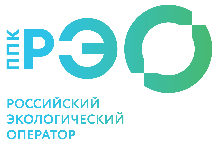 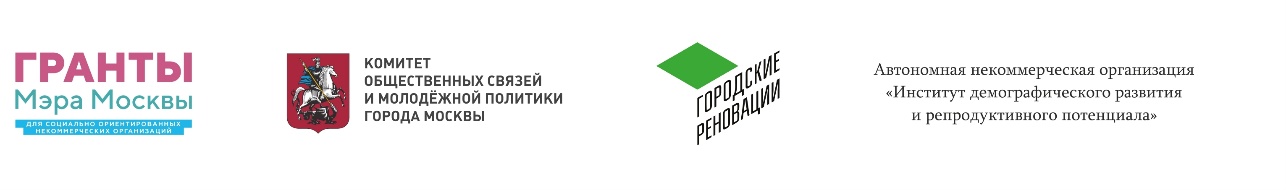 В Москве пройдет первый образовательный форум в рамках проекта «Зеленый офис»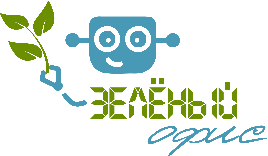  31 мая на площадке Коворкинг-центра НКО Комитета общественных связей и молодежной политики города Москвы состоится первый образовательный форум в рамках проекта «Зеленый офис». Онлайн-регистрация на форум открыта до 27 мая. Подать заявку можно на сайте проекта: www.institute-potential.ru/greenoffice Экологическим партнером форума выступает публично-правовая компания «Российский экологический оператор» (РЭО). В рамках форума выступят эксперты в области экологии, социального предпринимательства, устойчивого развития и вторичной переработки отходов. Программа форума направлена на создание условий для обмена опытом между участниками, которые реализуют экологические проекты, создают «зеленые офисы», занимаются исследованиями и экологическими разработками в Москве. Участники познакомятся с методами внедрения экостандартов от ведущих экспертов, презентуют лучшие практики и обсудят тренды в области устойчивого развития на конкретных кейсах.Спикеры форума и программа (информация обновляется):Антон Тицкий, советник руководителя Федерального агентства по делам молодежиСветлана Герасимова, программный директор Проектного офиса «Стратегии и практики устойчивого развития», руководитель Школы КСО и устойчивого развития, преподаватель программ МВА, ЕМВА, корпоративных программ Московской международной высшей школы бизнеса МИРБИС, старший преподаватель Базовой кафедры ФАС России РЭУ им. Г.В.Плеханова, эксперт в области КСО и устойчивого развития с сертификатами по международным стандартамЕкатерина Кузнецова, Генеральный директор ООО «Зеленый Офис», руководитель «Лаборатории и клуба зеленых офисов»Ану Хакала, эксперт по защите окружающей среды Helsinki Metropolitan Area Reuse Centre, Kierrätyskeskus (Центр Переработки столичного региона Финляндии)Наталья Рязанова, кандидат географических наук, зав. лабораторией геоэкологии и устойчивого природопользования кафедры международных комплексных проблем природопользования и экологии Московского государственного института международных отношений МИД России, член Экспертного совета Комитета по аграрно-продовольственной политике и природопользованию Совета Федерации РФ Анна Золоторевская, Председатель Гильдии устойчивого развития, КСО и социального предпринимательства, руководитель тематической рабочей группы «Достойная работа и экономический рост» Аналитического центра при Правительстве РФВалерия Гасанова, менеджер по внешним коммуникациям и концепциям RALF RINGERЕвгения Кузнецова, директор по развитию агентства «You Social»Елизавета Мартынова, генеральный директор агентства Trend HunterЕкатерина Колесова, начальник экоцентра «Воробьевы горы» ГПБУ «Мосприрода», кандидат педагогических наукЕлена Тимофеева, кандидат биологических наук, доцент кафедры химии почв факультета почвоведения МГУ имени М.В.Ломоносова, общественный деятель в области дополнительного образования детей и взрослых в сфере экологииПавел Симаков, директор коворкинг-центра НКО Комитета общественных связей и молодежной политики города МосквыАлексей Дударев, председатель высшего совета Российского союза спасателейОлег Зоря, руководитель Общероссийской организации «Городские реновации»Валентина Ростовщикова, представитель группы компаний Fashion Hub Russia Георгий Каваносян, эколог гидрогеолог, блогер, автор YouTube проекта «Экологика»Андрей Руднев, председатель Всероссийской общественной организации волонтеров-экологов «Делай!»Дарья Шашина, ведущий специалист по связям с общественностью отдела по работе с партнерами, менеджер программы развития добровольчества в сфере экологии «Волонтеры-экологи Москвы» Ресурсного центра «Мосволонтёр»Ключевые темы форума: «Экологическая ответственность компании, цели устойчивого развития и инструменты внедрения концепции “зеленого офиса” на территории города Москвы», «Презентация лучших практик внедрения концепции “зеленого офиса”», «Опыт внедрения концепции “зеленого офиса” в бюджетные и коммерческие структуры на территории Финляндии (на примере реальных кейсов)», «Экопривычки в современном городе». В рамках форума также предусмотрена практическая работа в группах с целью разработки рекомендаций по внедрению стандартов «зеленого офиса». Эти рекомендации будут включены в методические материалы по внедрению стандартов «зеленого офиса» в бюджетные учреждения, молодежные объединения и коммерческие организации города Москвы. Участниками форума могут стать представители экологических движений и бизнес-сообществ, работники бюджетных учреждений, волонтеры и представители компаний, причастных к созданию «зеленых офисов», заинтересованные в их популяризации и внедрении экостандартов в рабочие пространства.Адрес проведения форума: Коворкинг-центр НКО (г. Москва, 4-й Вешняковский пр., 1, корп. 1).Время начала: 10:00Социальные сети проекта:Группа ВКонтакте: www.vk.com/ecogreenoffice Instagram: www.instagram.com/_green_office_ ***Автономная Некоммерческая Организация «Институт Демографического развития и Репродуктивного потенциала» в рамках Гранта мэра Москвы реализует проект «Зеленый офис» на территории города Москвы с марта по декабрь 2021 года.Проект направлен на создание условий для обмена опытом между участниками форумов, которые реализуют экологические проекты, создают «зеленые офисы», занимаются исследованиями и экологическими разработками на территории Москвы. В рамках проекта будет организовано два образовательных форума в формате офлайн. Проект рассматривает проблему негативного воздействия на окружающую среду при эксплуатации офисных зданий и стимулирует внедрение системы осознанного потребления, которая помогает компаниям сократить использование природных ресурсов внутри организации и внести свой посильный вклад в защиту окружающей среды.Контакты для СМИ:Менеджер проектаЮлиана Темирова8-910-635-77-87 info.greenoffice@yandex.ru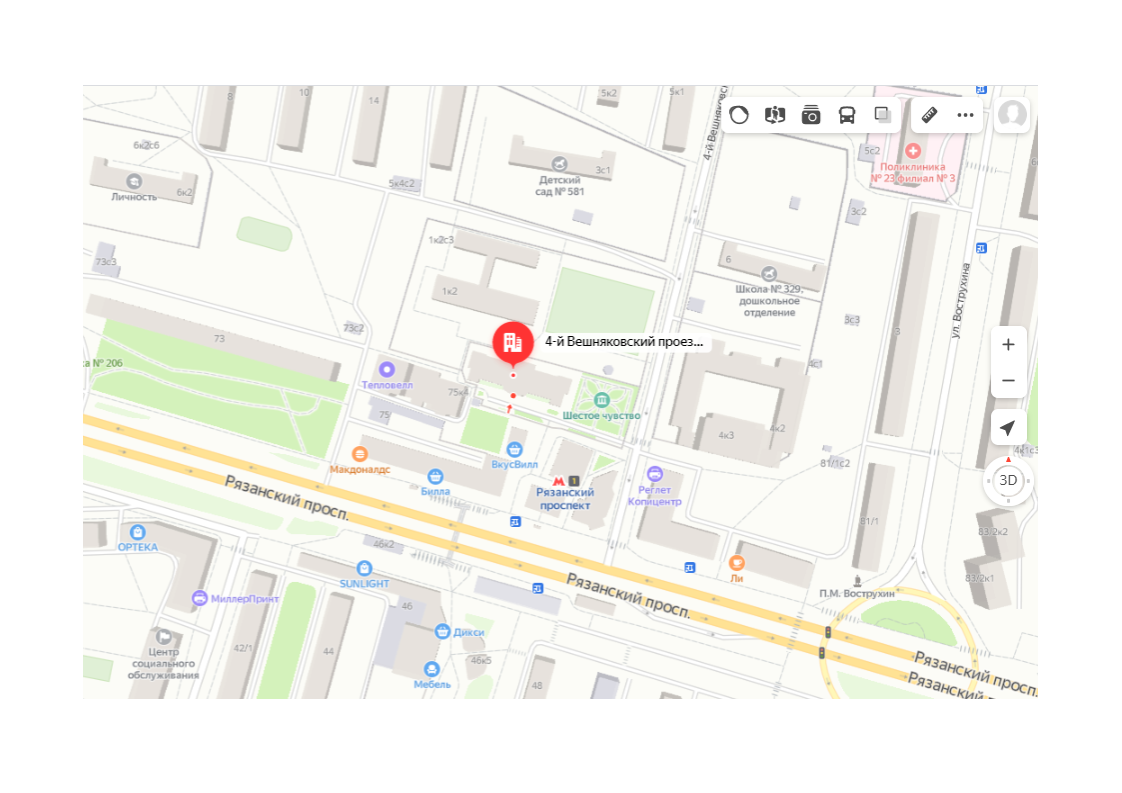 